Муниципальное казенное дошкольное образовательное учреждениедетский сад общеразвивающего вида с приоритетным осуществлениемдеятельности по художественно-эстетическому направлению развития детей №5с.Арзгир  Арзгирского района Ставропольского края «Большое морское путешествие»Тип занятия: обобщение и систематизация знаний.Вид занятия: игра-путешествие.Способ организации детей: подгруппа.Место проведения: музыкальный зал.Длительность занятия: 20 минутВозраст: 6-7 лет(Подготовительная группа)Цель: Закреплять у детей умения понимать эмоциональное состояние других людей и выражать настроение различными (вербальными и невербальными) способами. Создавать возможность для самовыражения, преодоления барьеров в общении, снятия напряжения.Задачи:Образовательная:Закрепить знания детей об эмоциональных состояниях: радость, грусть, гнев, удивление, страх.Учить детей определять эмоциональные состояния по изображениям.Создать психологически комфортную атмосферу, формировать положительное отношение детей друг к другу. Создать условия для развития внимания, воображения.Совершенствовать умение находить выход из сложных ситуаций.Развивающая:Развивать мышление, способность к умозаключению, речь.Активизировать словарь детей словами: радость, удивление, гнев; Развивать внимание, мимику, пантомимикуПовышение самооценки;Снижение психоэмоционального напряжения;Развитие навыков вербального общения, умения прислушиваться к другим.Развивать коммуникативные навыки общенияРазвивать эмоционально-чувственный мир детей.Закрепить у детей умение различать и передавать различные  эмоциональные состояния с помощью мимики и жестов.Воспитательная:Воспитывать доброжелательные отношения между детьми, желание активно взаимодействовать, умение планировать совместную деятельность.Снижение  психоэмоционального напряжения у детей.Использование современных технологий:Технология личностно-ориентированного взаимодействия педагога с детьми: педагогическая поддержка, оказание педагогом оперативной помощи в решении проблемных ситуаций. Самовыражение ребёнком присущих ему качеств и способностей. Социально-игровые технологии.Приёмы здоровьесберегающих технологий: смена видов деятельности.Оборудование и материал: три стакана с водой, блёстки, глина, карта острова, конверты с набором из шести карточек с разными эмоциональными состояниями – по количеству детей, стрелки – красная, синяя, желтая, зелёная, коврики для релаксации; ткань голубого цвета; стол – 2 шт.;корабль;жемчужина, морская раковина;пещера;шары чёрного цвета по количеству детей; коррекционная ребристая дорожка; медали – по количеству детей;CD – проигрыватель.Музыкальное сопровождение: музыка для релаксации (сборник «Звуки природы» - композиция «Спокойное море»), музыка из мультфильма «Ну, погоди».Ход игровой деятельности.(педагог-психолог приглашает детей в зал, становятся полукругом).1.Ритуал приветствия.Цель: создание положительного эмоционального настроя, сплочения группы.     Педагог-психолог: Здравствуйте, ребятишечки! Девчонки и мальчишечки! (Здороваются).    Занятие наше необычное, даже очень символичное. Ребята, вы любите путешествовать? (Да)Я капитан корабля «Дружба», и приглашаю вас совершить большое морское путешествие! Согласны?..  А поможет нам превратиться в моряков волшебная Жемчужина (Показываю жемчужину). Она поднялась к нам с самого морского дна и поможет каждому из нас услышать своё имя… Меня зовут…(Я называю своё имя и отчество).  А как зовут тебя?..      Педагог-психолог: Ребята, в каждой команде есть свои правила общения. У нас будут следующие: говорить по одному; когда говорит один – остальные слушают. Согласны с этим? Давайте вместе ещё раз проговорим правила, которым мы будем следовать… 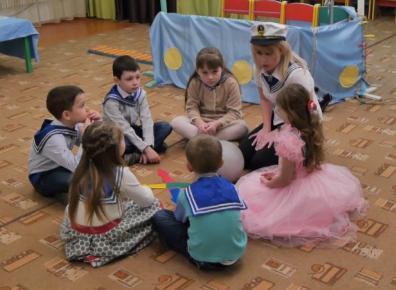 2. Приглашение в путешествие.Цель: настрой на совместную игровую деятельность.Педагог-психолог:Сейчас я расскажу вам одну историю, которая случилась с нашей Жемчужиной.На дне глубокого синего океана жила-была одна морская раковина. Знаете, бывают такие, с двумя створками. Раковина была не простая, а волшебная. Она светилась волшебными лучами, которые  дарили всем окружающим своё тепло,  любовь и заботу. И вот однажды у волшебной раковины родилась дочь -Жемчужина. Она всё время жила внутри ракушки. Мама - раковина  очень любила и заботилась о своей дочери.  Жемчужинка была очень весёлая, озорная, добрая девочкой, она часто выбиралась из своего домика, чтобы поиграть со своими подружками:  большой черепахой и  морскими рыбками. Но однажды, когда Жемчужинка в очередной раз вышла на прогулку, налетел сильный шторм, и раковину с жемчужиной разбросало по острову, и они потерялись… Вот так Жемчужина оказалась у нас. Ребята, сможем мы помочь ей найти  маму - раковину?.. Тогда давайте отправимся в увлекательное морское путешествие и возьмём Жемчужину с собой.  В пути нас ждут захватывающие приключения и интересные задания. Посмотрите, наш корабль «Дружба» стоит у берега (Показывает на макет).А теперь дружно друг за другом по трапу поднимемся на корабль (дети идут по ребристой дорожке). Ну, что ребята, вперёд, на сказочный остров!!!  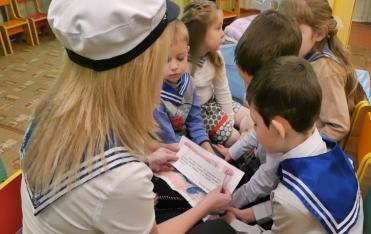 3.Начало путешествияИнструкция: Наданном этапе команда занимает места на корабле. Я  капитан корабля (встаю к штурвалу), а моим боцманом будет (Имя ребёнка). Поднять якорь! (дети тянут за верёвку, к якорю прикреплена записка). Ребята, посмотрите, нам послание. Давайте посмотрим, что здесь написано. «Эта карта укажет вам правильный путь, который поможет  отыскать морскую раковину. Двигайтесь по стрелкам, и вы найдёте то, что ищите.»Наш корабль быстроходный,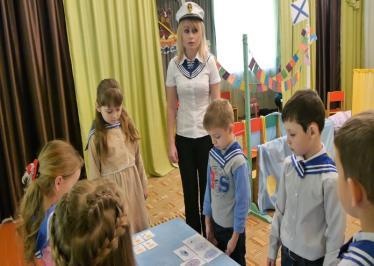 По морским волнам плывёт.Много новых приключенийВсех ребят сегодня ждёт.Под музыку дети машут проплывающим кораблям, дельфинам, островам. 4. Станция «Поляна Настроения» (красная стрелка)     Педагог-психолог: Ребята, на горизонте появился остров, к которому мы причалим. Но прежде давайте посмотрим по карте, куда на острове нам надо двигаться… Какая стрелка указывает направление?.. Верно – красная. Первое испытание, которое нас ждёт, это станция «Поляна Настроения». Сходим на берег…	Педагог – психолог: (Дети  занимают места за столами, покрытыми голубой тканью).- Ребята, послушайте, о настроении и эмоциях есть такое стихотворение.( Читаю стихотворение «Азбука настроения»)(Детям, сидящим за столом, раздается по конверту с набором из шести карточек, на каждой из которых изображен персонаж с разным эмоциональным состоянием) 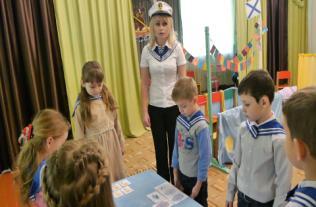 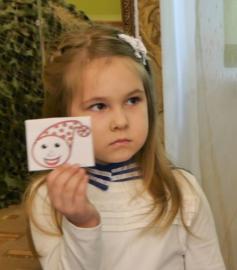  Внимательно рассмотрите свои карточки.  А теперь по моему сигналу поднимите карточку, на которой ваш персонаж удивлен, радуется, грустит, боится Педагог - психолог: А теперь послушайте стихотворные отрывки. После чтения каждого отрывка покажите пиктограмму, изображающую соответствующее настроение.(Чтение стихотворных отрывков)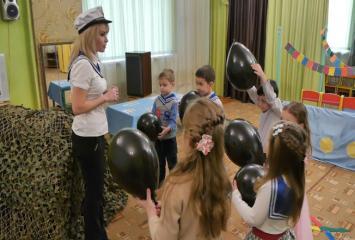 5.  Игра «Пещера страха» (Стрелка желтого цвета)Педагог-психолог: Ребята, подойдите все ко мне. Путешествие продолжается, и впереди у нас второе испытание. Давайте – ка снова заглянем в карту… Как вы думаете, что нас ждёт? По какой стрелке нам следует двигаться? Правильно – по жёлтой. Второе испытание, которое нас ждёт, - пещера Страха.   	Посмотрите,  здесь живет злая колдунья Злоранда, но сейчас её нет в пещере, давайте посмотрим, что там внутри. (Звучит зловещая музыка).   Что вы чувствуете? (ответы детей)  Посмотрите, здесь что-то лежит (куча воздушных шариков черного цвета), как вы думаете что это? (ответы детей) 	 Злая колдунья прячет у себя в пещере детские страхи, посмотрите как их здесь много, может быть, здесь живет и ваш страх. Что же нам с ними сделать? (ответы детей). Возьмите по шарику, представьте, чего вы боитесь больше всего и лопните шарик. (дети лопают шарики)  	Мы уничтожили страх, колдунья больше не опасна, её колдовство бессильно без этих шаров. Мы помогли многим детям, помогли и себе.Молодцы! И с этим испытанием вы справились! 6.Игра «Переправа» (стрелка красного цвета)Педагог-психолог: Путешествие продолжается, и впереди у нас следующее испытание. Давайте – ка снова заглянем в карту… По какой стрелке нам следует двигаться? Правильно – по синей.  Отправляемся гулять, стрелку синюю искать. Эта стрелка привела нас к реке, через которую необходимо перебраться на другой берег. Как же мы с вами переберёмся туда? Педагог-психолог: Нам нужно построить мост из радуги чувств. Для этого надо подобрать к каждому чувству определённый цвет. Представьте себе, какого цвета смех? А счастье? Доброта? Красота? Печаль? Ложь? Боль?Дети в процессе совместного обсуждения подбирают цветные полоски к каждому чувству и выкладывают их в виде мостика-радуги.Педагог-психолог: Пусть эта радуга останется у каждого в сердце. Дарите людям только добро, красоту и счастье.(Дети друг за другом проходят по радуге.)7.«Физкультминутка»Педагог-психолог: Ребята, мы смогли перебраться на другой берег. А на этом берегу все жители общаются с помощью жестов, давайте и мы попробуем.. Согласны? Тогда слушайте. Я вам буду задавать вопросы, а ответы вы будете показывать жестами. («Как живёшь? – вот так».)Педагог-психолог: Какие вы молодцы, можно с уверенностью сказать о том, что вы знаете язык жестов!8.  Упражнение на релаксацию.Педагог-психолог: Мы немного устали во время нашего путешествия и сейчас отдохнём. (Детям предлагается взять коврики, встать в круг, а затем лечь.)Закройте глаза. Вокруг спокойно и тихо. Вам хорошо и приятно. Прислушайтесь к своему дыханию… Дышите ровно и спокойно… Представьте, что вы находитесь на берегу моря… Вода тёплая, ласковая, прозрачная. В воде мы видим подводных жителей: красивые водоросли, большую морскую черепаху, радостных и добродушных дельфинов… Песок греет ваши руки и ноги. Вы чувствуете тёплые лучи солнца. Они согревают ваши руки, ноги, лицо. Медленно вдохните и выдохните (2-3 раза, затем пауза). Медленно, спокойно поднимайтесь… потянитесь… повернитесь на бок… встаньте на колени… а затем на ноги…9. Конечная остановка.Педагог-психолог: На карте у нас осталась последняя стрелка зелёного цвета. Здесь мы должны найти морскую раковину.А скажите мне, пожалуйста, какое у вас сейчас настроение? (Ответы детей).Посмотрите, что я вам сейчас покажу. Педагог-психолог берёт три стакана с водой и говорит следующее:-Я приготовила для вас 3 стакана с волшебной водой. Когда человек чувствует себя хорошо, у него всё получается, он всем доволен и всех любит. В это время  его настроение похоже на чистую воду, и мысли у него ясные и «чистые» (показывает стакан с чистой водой).-Когда в его голову приходят отличные идеи, то настроение бывает прекрасным, радостным и мысли становятся похожи на салют: они блестят и переливаются, как вода в этом стакане (Бросает во второй стакан блёстки и палочкой  их размешивает). С вами такое происходит? (Да)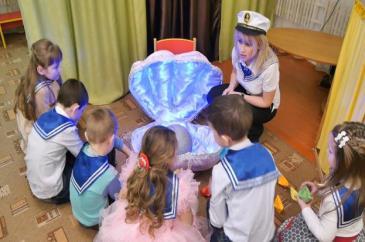 -Но бывает, что  мысли у человека грустны и неприятны, ему или плохо, или обидно.  Особенно так бывает, когда кто-то сделал очень плохое человеку. Тогда его мысли становятся туманными, похожими на тёмную, мутную воду (бросает кусочек глины в третий стакан). С вами такое случалось? (Да) Когда? Из-за чего? (Ответы детей)Педагог-психолог: А вот и секрет. Наше настроение зависит от наших мыслей. Поэтому, если хочешь, чтобы у тебя было хорошее настроение, думайте о хорошем. Если твои мысли приносят тебе неприятности, то твои хорошие мысли всегда помогут тебе, они самые верные твои помощники.Ребята, я что-то нашла. Посмотрите, да это же Мама-раковина. Действительно, от неё не исходит волшебного сияния, видно очень она тоскует по своей дочери. Давайте откроем её и вернём Жемчужинку в домик.(Открываем раковину,  возвращают жемчужину в домик, раковина начинает излучать свет). Ребята, посмотрите, наша раковина опять ожила и засветилась волшебным светом. 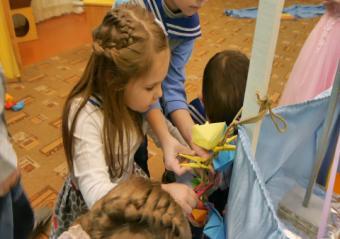    Мы помогли Жемчужине найти её маму - раковину. Теперь они никогда не будут расставаться и будут всегда вместе. Жемчужинка благодарна вам за помощь. Ребята, посмотрите какие красивые кораблики лежат здесь. Их нам подарила Жемчужина. Возьмите себе кораблик того цвета, который соответствует вашему настроению. Подойдите к нашему большому кораблю и прикрепите свой кораблик-настроение на него. (На большом корабле прикреплена верёвочка, и дети с помощью маленьких прищепок прикрепляют свой маленький кораблик на верёвку корабля). 8. Ритуал выхода из сказки.Педагог-психолог: Наш корабль отправляется. Команде занять свои места. (Звучит песня из мультфильма «Приключения капитана Врунгеля»).  Вот и закончилось наше путешествие, пора возвращаться в детский сад. (Детям предлагается  спуститься по трапу корабля ) 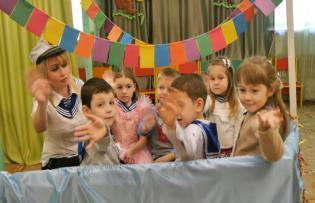 Вопросы для обсуждения:Где мы сегодня с вами побывали?Какие правила соблюдали во время путешествия? Всем ли удалось их выполнить? Что было трудным?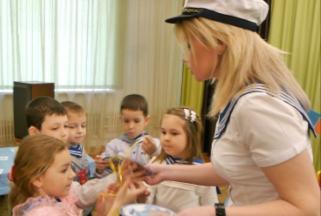 Что нам помогло справиться с испытаниями? (Дружба, смекалка, наблюдательность, воображение).Какое у вас сейчас настроение?Педагог-психолог: Ребята, мне тоже очень понравилось наше путешествие, вы были смелыми, активными, дружными, и это помогло справиться нам со всеми трудностями, которые встречались нам на пути. В благодарность за это, я хочу наградить васмедалями, желаю вам, чтобы вы всегда были такими весёлыми, добрыми и отзывчивыми.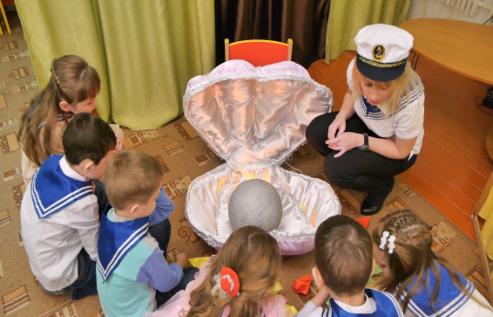 